Сумська міська радаВиконавчий комітетРІШЕННЯРозглянувши заяви ОСОБИ 1 та ОСОБИ 2,  відповідно до статті 161 Сімейного кодексу України, пункту 72 Порядку провадження органами опіки та піклування діяльності, пов’язаної із захистом прав дитини, затвердженого постановою Кабінету Міністрів України від 24.09.2008 № 866 «Питання діяльності органів опіки та піклування, пов’язаної із захистом прав дитини», керуючись підпунктом 4 пункту «б» частини першої статті 34, частиною першою статті 52 Закону України «Про місцеве самоврядування в Україні», враховуючи рішення комісії з питань захисту прав дитини від 28.02.2023, протокол № 2, виконавчий комітет Сумської міської радиВИРІШИВ:Відмовити у визначенні місця проживання неповнолітнього ОСОБИ 3, з батьком  ОСОБОЮ 1.Міський голова								О.М. ЛисенкоПодопригора 701-915Надіслати: Подопригорі В.В. - 5 екз.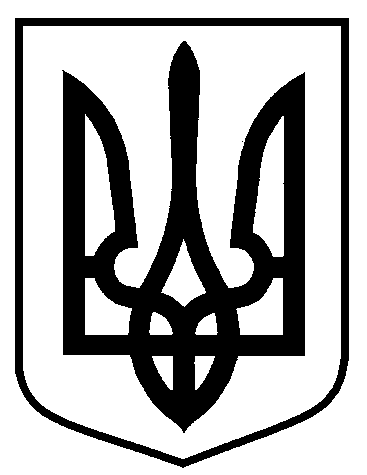 від  05.04.2023 №  119Про відмову у визначенні місця проживання неповнолітньогоОСОБИ 3